Здоровьесберегающие  технологии в ДОУ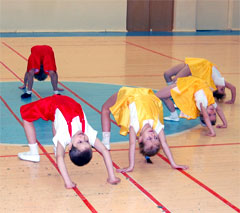 Сегодня медики не в состоянии справиться с проблемами ухудшения здоровья, поэтому встает вопрос о превентивной работе, о формировании осознанного отношения к здоровью и здоровому образу жизни (ЗОЖ). Пропедевтическая работа в данном направлении ложится на плечи педагогов.Насколько современные педагоги готовы реализовывать в образовательном процессе принципы здоровьесберегающих технологий?Насколько они открыты сотрудничеству с медиками?Способны ли вести диалог с родителями и предпринимать совместные действия по сохранению и укреплению здоровья детей?Анализ сложившейся ситуации дает весьма печальные ответы на поставленные вопросы.Большинство педагогов придерживаются определения здоровья, часто имея в виду его физическую составляющую, забывая о социально-психологической и духовно-нравственной. Важно переломить эту тенденцию и руководствоваться определением здоровья как многогранного понятия, включающего физический, социально-психологический и духовно-нравственный аспект.Выбор здоровьесберегающих педагогических технологий зависит от программы, по которой работают педагоги, конкретных условий дошкольного образовательного учреждения (ДОУ), профессиональной компетентности педагогов, а также показаний заболеваемости детей.Здоровьесберегающие образовательные технологии наиболее значимы среди всех известных технологий по степени влияния на здоровье детей. Главный их признак – использование психолого-педагогических приемов, методов, подходов к решению возникающих проблем. Их можно выделить в три подгруппы:организационно-педагогические технологии, определяющие структуру воспитательно-образовательного процесса, способствующую предотвращению состояний переутомления, гиподинамии и других дезадаптационных состояний;психолого-педагогические технологии, связанные с непосредственной работой педагога с детьми (сюда же относится и психолого-педагогическое сопровождение всех элементов образовательного процесса);учебно-воспитательные технологии, которые включают программы по обучению заботе о своем здоровье и формированию культуры здоровья учащихся.Современные здоровьесберегающие технологииВиды здоровьесбере-гающих педагогических технологийВремя проведения в режиме дняОсобенности методики проведенияОтветственный1. Технологии сохранения и стимулирования здоровья1. Технологии сохранения и стимулирования здоровья1. Технологии сохранения и стимулирования здоровья1. Технологии сохранения и стимулирования здоровьяСтретчингНе раньше чем через 30 мин. после приема пищи, 2 раза в неделю по 30 мин. со среднего возраста в физкультурном или музыкальном залах либо в групповой комнате, в хорошо проветренном помещенииРекомендуется детям с вялой осанкой и плоскостопием. Опасаться непропорциональной нагрузки на мышцыРуководитель физического воспитанияРитмопластикаНе раньше чем через 30 мин. после приема пищи, 2 раза в неделю по 30 мин. со среднего возрастаОбратить внимание на художественную ценность, величину физической нагрузки и ее соразмерность возрастным показателям ребенкаРуководитель физического воспитания, музыкальный руководитель, педагог ДОДинамические паузыВо время занятий, 2-5 мин., по мере утомляемости детейРекомендуется для всех детей в качестве профилактики утомления. Могут включать в себя элементы гимнастики для глаз, дыхательной гимнастики и других в зависимости от вида занятияВоспитателиПодвижные и спортивные игрыКак часть физкультурного занятия, на прогулке, в групповой комнате - малой со средней степенью подвижности. Ежедневно для всех возрастных группИгры подбираются е соответствии с возрастом ребенка, местом и временем ее проведения. В ДОУ используем лишь элементы спортивных игрВоспитатели, руководитель физического воспитанияРелаксацияВ любом подходящем помещении. В зависимости от состояния детей и целей, педагог определяет интенсивность технологии. Для всех возрастных группМожно использовать спокойную классическую музыку (Чайковский, Рахманинов), звуки природыВоспитатели, руководитель физического воспитания, психологТехнологии эстетической направленностиРеализуются на занятиях художественно-эстетического цикла, при посещении музеев, театров, выставок и пр., оформлении помещений к праздникам и др. Для всех возрастных группОсуществляется на занятиях по программе ДОУ, а также по специально запланированному графику мероприятий. Особое значение имеет работа с семьей, привитие детям эстетического вкусаВсе педагоги ДОУГимнастика пальчиковаяС младшего возраста индивидуально либо с подгруппой ежедневноРекомендуется всем детям, особенно с речевыми проблемами. Проводится в любой удобный отрезок времени (в любое удобное время)Воспитатели, логопедГимнастика для глазЕжедневно по 3-5 мин. в любое свободное время; в зависимости от интенсивности зрительной нагрузки с младшего возрастаРекомендуется использовать наглядный материал, показ педагогаВсе педагогиГимнастика дыхательнаяВ различных формах физкультурно-оздоровительной работыОбеспечить проветривание помещения, педагогу дать детям инструкции об обязательной гигиене полости носа перед проведением процедурыВсе педагогиГимнастика бодрящаяЕжедневно после дневного сна, 5-10 мин.Форма проведения различна: упражнения на кроватках, обширное умывание; ходьба по ребристым дощечкам; легкий бег из спальни в группу с разницей температуры в помещениях и другие в зависимости от условий ДОУВоспитателиГимнастика корригирующаяВ различных формах физкультурно-оздоровительной работыФорма проведения зависит от поставленной задачи и контингента детейВоспитатели, руководитель физического воспитанияГимнастика ортопедическаяВ различных формах физкультурно-оздоровительной работыРекомендуется детям с плоскостопием и в качестве профилактики болезней опорного свода стопыВоспитатели, руководитель физического воспитания